Synthax Presents the New RME 12MIC- D at InfoComm 2022
The exclusive US- distributor of RME will have the new Dante solution on display Las Vegas, NV, June 8, 2022 —  Synthax, US distributor of RME, Ferrofish, Digigram, Appsys and myMix, will showcase the recently announced RME 12MIC -D at Booth W3010 at InfoComm 2022. The latest RME and Ferrofish solutions, including the A32 Pro Dante and A32 Pro, will also be on exhibit at the Synthax booth [#W3010], located in the West Hall.  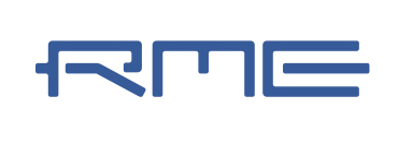 RME’s 12Mic DANTE (12MIC-D) is the newest generation of RME’s Dante line-up. The 12MIC-D is a digitally controlled 12 channel mic pre-amp with no-compromise A/D conversion as well as a format converter between Analog, MADI, Dante, and ADAT. The 12MIC-D offers 64 channels of Dante I/O, 128 channels of MADI I/O, 24 channels of ADAT outputs, and a user assignable headphone monitoring output. Perfect for live sound, integration, and studios. The 12MIC-D is the perfect solution for audio networks where mic inputs are needed as well as digital format conversion between Dante, MADI, and ADAT.Derek Badala, Director of Sales for Synthax Americas, said, “The brands we distribute are leaders in their markets. In every new generation the technology becomes more dynamic to better future-proof solutions for integrators that can be shaped and modified according to their needs. Our recent releases of a new digitally-controlled pre-amp the 12MIC Dante, from RME, and the Ferrofish converter, the A32 Pro Dante, support the vision of solving the technological boundaries between audio formats and interoperability.” The new A32pro Series combines high analog channel-counts with extensive digital I/O and powerful signal routing with DANTE capabilities with the A32 Pro Dante, which provides 64x64 Dante I/O channels on dual Ethernet ports with redundant functionality. The new additions to the A32 Series set a new standard in high-quality with reliable signal conversation and distribution for modern recording studios, live audio playback systems and broadcast audio facilities.

To learn more please visit the Synthax booth W3010 located in the West Hall of the Las Vegas Convention Center. For more information on the RME 12MIC-D, please visit: rme-usa.com.For more information on the Ferrofish A32 Pro Dante, please visit ferrofish.com.About Synthax, Incorporated
Synthax Inc. is the exclusive USA distributor for RME digital audio solutions, Digigram broadcast audio systems, Appsys digital audio tools, Ferrofish advanced audio applications, myMix personal monitoring systems and ALVA cableware. We supply a nationwide network of dealers with these products for professional audio, broadcast, music industry, commercial audio, theater, military and government applications. For additional information, visit the company online at http://www.synthax.com.Media Contacts:Shelby CoppolaPublic RelationsHummingbird Media+1 (203) 598-8167shelby@hummingbirdmedia.comJeff TouzeauPublic RelationsHummingbird Media+1 (914) 602 2913jeff@hummingbirdmedia.com